Spellings												Litriú					Tá na páistí ag déanamh cleachtadh ar na ‘C’ Ceisteanna  cad, cén fáth, conas, cé, cathain, cá bhfuil/cén áit. Chun na ceisteanna seo a chleachtadh agus chun go mbeidh sibh ar an eolas faoi na topaicí scoile atá ar siúl againn sa rang,déan iarracht ceist nó dhó a chur ar do pháiste nuair a thagann siad abhaile. Mar shampla: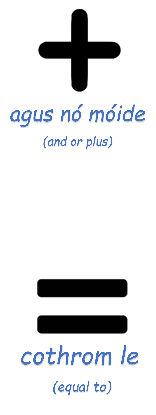 Cé le a bhí tú ag súgradh sa chlós? // Cad é an rud is mó a thaitin leat ar scoil inniu? // Cá bhfuil tú i do shuí sa rang? // Conas atá ag éirgh leat sa mhata/Ghaeilge/Béarla? srl.The children have been practicing their C Ceisteanna / W questions  who, what, when, where, why, how. In order to practice these questions and so that you may have an idea of the schoolwork we are doing at the moment, try to ask your child one or two questions when they come home. For example:Who were you playing with in the yard today? // What was your favourite thing about school today? // Where are you sitting in class? // how are you getting on with maths/Gaeilge/Béarla? etc.Nóta Re: Cóisir Oíche Shamhna / Hallowe’en PartyTá Rang a Dó ag déanamh SÁR-iarrachta le déanaí, ba chóir go mbeidh sibh an-bhródúil astu! Ba bhreá linn cóisir a bheith againn an Aoine seo chughainn d’Oíche Shamhna. Beidh cead ag na páistí cúpla milseán a thabhairt isteach ar an lá seo agus beidh cead acu feisteas bréige a chaitheamh chomh maith. Le bhur dtoil, tugaigí ceapaire nó torthaí do bhur bpáistí in éineacht leis na milseáin, mar is minic a mhothaíonn siad tinn toisc nach bhfuil ach milseain le nithe acu. Go raibh míle maith agaibh!The children in Rang a Dó are working INCREDIBLY hard lately, you should be very proud of them! We would like to host a Hallowe’en party next Friday. The children will be alowed to bring in a few sweets and they may also dress in fancy dress if they wish. Please ensure that your child has a sandwich or piece of fruit as well as a few sweets as they can often feel a bit sick if there are only sweets to eat. Go raibh míle maith agaibh!Dé LuainDé MáirtDé CéadaoinDéardaoinGaeilge:Litriú nuaAmharcfocail nuaLéitheoireacht – na Séasúr (ar My CJ Fallon)Gaeilge:Litriú nuaAmharcfocail nuaLéitheoireacht – na Séasúr (ar My CJ Fallon)Gaeilge:Litriú nuaAmharcfocail nuaLéitheoireacht – na Séasúr (ar My CJ Fallon)Gaeilge:Litriú nuaAmharcfocail nuaLéitheoireacht – na Séasúr (ar My CJ Fallon)BéarlaNew spellingsNew Tricky WordsReading – Rainbow Stage 2 Core Reader 4 The Time Capsule –pages 18-20BéarlaNew SpellingsNew Tricky WordsReading – Rainbow Stage 2 Core Reader 4 The Time Capsule –pages 21-23BéarlaNew SpellingsNew Tricky WordsReading – Rainbow Stage 2 Core Reader 4 The Time Capsule - pages 24-26BéarlaNew SpellingsNew Tricky WordsReading – Rainbow Stage 2 Core Reader 4 The Time Capsule - pages 27-29MataTáblaí na seachtaineMataTáblaí na seachtaineMataTáblaí na seachtaineMataTáblaí na seachtainemaybespraystayclayblacktrackpackselfshelfhailraintripskipdripTricky Words:nogosomyoneAmharcfocail:bhfuilinaannféachmaithmórstórglórFómharspórtlónbrónachsrónmóránpióg úllstólpógtógáil7 + 0 = 78 + 0 = 87 + 1 = 88 + 1 = 97 + 2 = 98 + 2 = 107 + 3 = 108 + 3 = 117 + 4 = 118 + 4 = 127 + 5 = 128 + 5 = 137 + 6 = 138 + 6 = 147 + 7 = 148 + 7 = 157 + 8 = 158 + 8 = 167 + 9 = 168 + 9 = 177 + 10 = 178 + 10 = 18